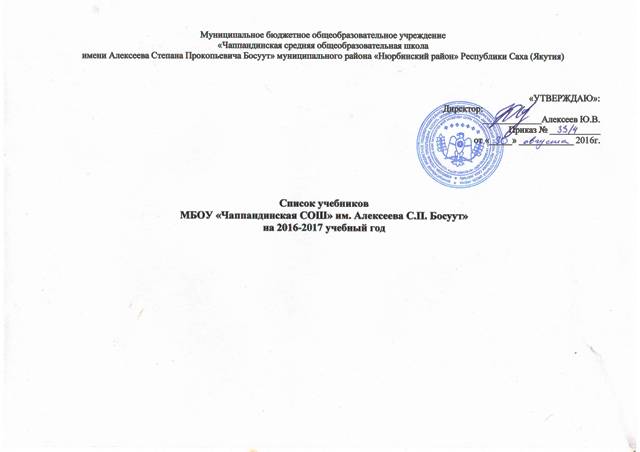 Муниципальное бюджетное общеобразовательное учреждение«Чаппандинская средняя общеобразовательная школа имени Алексеева Степана Прокопьевича Босуут» муниципального района «Нюрбинский район» Республики Саха (Якутия)«УТВЕРЖДАЮ»:                                                                                                                                                                              Директор:_____________Алексеев Ю.В.Приказ № ___________от «_____» ____________ 2016г.Список учебниковМБОУ «Чаппандинская СОШ» им. Алексеева С.П. Босуут» на 2016-2017 учебный годПорядковый номер учебникаКлассАвтор/авторский коллективНаименование учебникаНаименование издателя(ей) учебникаАдрес страницы об учебнике на официальном сайте издателя (издательства)1.1.1.1.4.11Горецкий В.Г.,Кирюшкин В.А.,Виноградская Л.А.Азбука в 2-х частяхИздательство Просвещение»www.1-4.prosv.ruФП №253 от 31.03.20141.1.1.1.4.21Канакина В.П.Горецкий В.Г.Русский языкИздательство «Просвещение»www.1-4.prosv.ruФП №253 от 31.03.20141.1.1.2.5.11Климанова Л.Ф.,Горецкий В.Г.,Голованова М.В.Литературное чтение в 2-х частяхИздательство «Просвещение»www.1-4.prosv.ruФП №253 от 31.03.20141.1.5.1.6.11Неменская Л.А. /под ред. Неменского Б.М.Изобразительное искусствоИздательство «Просвещение»www.1-4.prosv.ruФП №253 от 31.03.20141.1.5.2.5.11Критская Е.Д.,Сергеева Г.П.,Шмагина Т.С.МузыкаИздательство «Просвещение»www.1-4.prosv.ruФП №253 от 31.03.20141.1.6.1.4.11Лутцева Е.А.,Зуева Т.П.ТехнологияИздательство «Просвещение»www.1-4.prosv.ruФП №253 от 31.03.20141.1.7.1.4.11Матвеев А.П.Физическая культураИздательство «Просвещение»www.1-4.prosv.ruФП №253 от 31.03.20141Колесова А.П.БукубаарБичикРП от 12.08.2015г.1Семенова С.С., Васильева Н.Н.Торообут тылБичикРП от 12.08.2015г.1Захарова Л.В., Флегонтова У.М.Литература аа5ыытаБичикРП от 12.08.2015г.1Захарова Л.В., Флегонтова У.М.Бэйэ аа5ыытаБичикРП от 12.08.2015г.1Захарова Л.В., Флегонтова У.М.Ыалынан аа5ыыБичикРП от 12.08.2015г.1Моро М.И. Математика в 2 частяхБичикРП от 12.08.2015г.1Плешаков А.А.Тулалыыр эйгэБичикРП от 12.08.2015г.1.1.1.1.4.32Канакина В.П.,Горецкий В.Г.Русский язык в 2-х частяхИздательство «Просвещение»www.1-4.prosv.ruФП №253 от 31.03.20141.1.1.2.5.22Климанова Л.Ф.,Горецкий В.Г.,Голованова М.В.Литературное чтение в 2-х частяхИздательство «Просвещение»www.1-4.prosv.ruФП №253 от 31.03.20141.1.1.3.5.12Верещагина И.Н.,Бондаренко К.А.,Притыкина Т.А.Английский язык в 2-х частяхИздательство «Просвещение»http://www.prosv.ru/umk/vereshchagina/ФП №253 от 31.03.20141.1.5.1.6.22Коротеева Е.И. /Под ред. Неменского Б.М.Изобразительное искусствоИздательство «Просвещение»www.1-4.prosv.ruФП №253 от 31.03.20141.1.5.2.5.22Критская Е.Д.,Сергеева Г.П.,Шмагина Т.С.МузыкаИздательство «Просвещение»www.1-4.prosv.ruФП №253 от 31.03.20141.1.6.1.4.22Лутцева Е.А.,Зуева Т.П.ТехнологияИздательство «Просвещение»www.1-4.prosv.ruФП №253 от 31.03.20141.1.7.1.4.2Матвеев А.П.Физическая культураИздательство «Просвещение»www.1-4.prosv.ruФП №253 от 31.03.20142Семенова С.С., Васильева Н.Н., Скрябина Т.А.Торообут тылБичикРП от 12.08.2015г.2Захарова Л.В., Флегонтова У.М.Литература аа5ыытаБичикРП от 12.08.2015г.2Захарова Л.В., Флегонтова У.М.Бэйэ аа5ыытаБичикРП от 12.08.2015г.2Захарова Л.В., Флегонтова У.М.Ыалынан аа5ыыБичикРП от 12.08.2015г.2Винокурова Е.И. Чехордуна Е.П., Дедюкина Л.Г.Саха Ороспуубулукэтин норуоттарын култууратаБичикРП от 12.08.2015г.2Моро М.И.МатематикаБичикРП от 12.08.2015г.2Плешаков А.А.Тулалыыр эйгэБичикРП от 12.08.2015г.2Колесова А.П.Саха тылаБичикРП от 12.08.2015г.1.1.1.1.4.43/Канакина В.П.,Горецкий В.Г.Русский язык в 2-х частяхИздательство «Просвещение»www.1-4.prosv.ruФП №253 от 31.03.20141.1.1.2.5.33Климанова Л.Ф.,Горецкий В.Г.,Голованова М.В.Литературное чтение в 2-х частяхИздательство «Просвещение»www.1-4.prosv.ruФП №253 от 31.03.20141.1.1.3.5.23Верещагина И.Н.,Притыкина Т.А.Английский язык в 2-х частяхИздательство «Просвещение»http://www.prosv.ru/umk/vereshchagina/ФП №253 от 31.03.20141.1.2.1.8.3`3Моро М.И.Бантова М.А.,Бельтюкова Г.В.Математика в 2-х частяхИздательство «Просвещение»www.1-4.prosv.ruФП №253 от 31.03.20141.1.5.2.5.33Критская Е.Д.,Сергеева Г.П.,Шмагина Т.С.МузыкаИздательство «Просвещение»www.1-4.prosv.ruФП №253 от 31.03.20141.1.6.1.4.33Лутцева Е.А.,Зуева Т.П.ТехнологияИздательство «Просвещение»www.1-4.prosv.ruФП №253 от 31.03.20141.1.7.1.4.33Матвеев А.П.Физическая культура 3-4кл.Издательство «Просвещение»www.1-4.prosv.ruФП №253 от 31.03.20141.1.5.1.6.33Горяева Н.А.,Неменская Л.А., Питерских А.С. и др. /Под ред. Неменского Б.М.Изобразительное искусствоИздательство «Просвещение»www.1-4.prosv.ruФП №253 от 31.03.20141.1.3.1.3.33Плешаков А.А.Окружающий мир в 2 частяхИздательство «Просвещение»www.1-4.prosv.ruФП №253 от 31.03.20143Захарова Л.В., Флегонтова У.М.Литература аа5ыыта.БичикРП от 12.08.2015г.3Захарова Л.В., Флегонтова У.М.Бэйэ аа5ыытаБичикРП от 12.08.2015г.3Захарова Л.В., Флегонтова У.М.Ыалынан аа5ыыБичикРП от 12.08.2015г.3Захарова Л.В., Избекова Л.К.КустукБичикРП от 12.08.2015г.3Винокурова Е.И. Чехордуна Е.П., Дедюкина Л.Г.Саха Ороспуубулукэтин норуоттарын култууратаБичикРП от 12.08.2015г.3Колесова А.П., Готовцева Л.Г.Саха тылаБичикРП от 12.08.2015г.11.1.1.4.44Канакина В.П.,Горецкий В.Г.Русский язык в 2-х частяхИздательство «Просвещение»www.1-4.prosv.ruФП №253 от 31.03.20141.1.1.2.5.44Климанова Л.Ф.,Горецкий В.Г.,Голованова М.В.Литературное чтение в 2-х частяхИздательство «Просвещение»www.1-4.prosv.ruФП №253 от 31.03.20141.1.1.3.5.24Верещагина И.Н.,Афанасьева О.В.Английский язык в 2-х частяхИздательство «Просвещение»http://www.prosv.ru/umk/vereshchagina/ФП №253 от 31.03.20141.1.5.2.5.44Критская Е.Д.,Сергеева Г.П.,Шмагина Т.С.МузыкаИздательство «Просвещение»www.1-4.prosv.ruФП №253 от 31.03.20141.1.6.1.4.44Лутцева Е.А.,Зуева Т.П.ТехнологияИздательство «Просвещение» .www.1-4.prosv.ruФП №253 от 31.03.20141.1.7.1.4.34Матвеев А.П.Физическая культура 3-4кл.Издательство «Просвещение»www.1-4.prosv.ruФП №253 от 31.03.20141.1.5.1.6.44Неменская Л.А., /Под ред. Неменского Б.М.Изобразительное искусствоИздательство «Просвещение»www.1-4.prosv.ruФП №253 от 31.03.20144Данилюк А.Я.Основы духовно-нравственной культуры народов России. Основы религиозных культур и светской этики. Основы  светской этики. (4-5)Издательство «Просвещение»www.1-4.prosv.ruФП №253 от 31.03.20144Захарова Л.В., Избекова Л.К.НьургуьунРП от 12.08.2015г.4Моро М.И.МатематикаБичикРП от 12.08.2015г.4Плешаков А.А.Тулалыыр эйгэБичикРП от 12.08.2015г.4Колесова А.П., Флегонтова У.М.Саха тылаБичикРП от 12.08.2015г.ОСНОВНОЕ ОБЩЕЕ ОБРАЗОВАНИЕ1.2.1.1.4.15Ладыженская Т.А.,Баранов М.Т.,Тростенцова Л.А. и дрРусский язык в 2-х частяхИздательство «Просвещение»www.prosv.ru/umk/5-9ФП №253 от 31.03.20141.2.1.2.1.15Коровина В.Я.,Журавлёв В.П.,Коровин В.И.Литература в 2-х частяхИздательство«Просвещение»www.prosv.ru/umk/5-9ФП №253 от 31.03.20141.2.1.3.3.15Верещагина И.Н.,Афанасьева О.В.Английский язык в 2-х частяхИздательство«Просвещение»http://www.prosv.ru/umk/vereshchagina/ФП №253 от 31.03.20141.2.2.2.1.15Вигасин А.А.,Годер Г.И., Свенцицкая И.С.Всеобщая история. История Древнего мира.Издательство«Просвещение»www.prosv.ru/umk/5-9ФП №253 от 31.03.20141.2.2.4.7.15Лобжанидзе А.А.География  5-6 кл.Издательство«Просвещение»www.prosv.ru/umk/5-9ФП №253 от 31.03.20141.2.3.1.12.15Никольский С.М.,Потапов М.К.,Решетников Н.Н.МатематикаИздательство«Просвещение»	 2013г.www.prosv.ru/umk/5-9ФП №253 от 31.03.20141.2.4.2.5.15Плешаков А.А.,Сонин Н.И.БиологияДРОФАhttp://www.drofa.ru/43/ФП №253 от 31.03.20141.2.5.1.1.15Горяева Н.А., Островская О.В. /под  ред. Неменского Б.М.Изобразительное искусствоИздательство«Просвещение»www.prosv.ru/umk/5-9ФП №253 от 31.03.20141.2.7.1.3.15Матвеев А.П.Физическая культураИздательство«Просвещение»www.prosv.ru/umk/5-9ФП №253 от 31.03.20141.2.5.2.3.15Сергеева Г.П., Критская Е.Д.МузыкаИздательство«Просвещение»www.prosv.ru/umk/5-9ФП №253 от 31.03.20141.2.6.1.6.25Тищенко А.Т.,Симоненко В.Д.Технология. Индустриальные технологииИздательский центр ВЕНТАНА-ГРАФhttp://vgf.ru/tehn1ФП №253 от 31.03.20145Алексеев И.Е., Винокуров И.П., Гурьев Г.И., Попова М.М.Саха тылаБичикРП от 12.08.2015г.5Поликарпова Е.М., Филиппова Н.И., Флегонтова У.М.Торообут литература 2 чаастаахБичикРП от 12.08.2015г.5Поликарпова Е.М., Филиппова Н.И., Флегонтова У.М.Айымньы туьулгэтэБичикРП от 12.08.2015г.5Гоголева М.Т., Никитина Р.С.Саха Республикатын норуоттарын культуратаБичикРП от 12.08.2015г.1.2.1.1.4.26Баранов М.Т.,Ладыженская Т.А.,Тростенцова Л.А. и дрРусский язык в 2-х частяхИздательство«Просвещение»www.prosv.ru/umk/5-9ФП №253 от 31.03.20141.2.1.2.1.26Полухина В.П.,Коровина В.Я.,Журавлёв В.П., под ред.Коровиной В.Я.Литература в 2-х частяхИздательство«Просвещение»www.prosv.ru/umk/5-9ФП №253 от 31.03.20141.2.1.3.3.26Афанасьева О.В.,Михеева И.В.Английский язык в 2-х частяхИздательство«Просвещение»http://www.prosv.ru/umk/vereshchagina/ФП №253 от 31.03.20141.2.2.1.5.16Пчелов Е.В.Лукин П.В.История России с древнейщих времен до конца ХVI векаРусское словоhttp:///xn---dtbhthpdbkkaet.xn--play/shop/catalog/knigi/378/1106/ФП №253 от 31.03.20141.2.2.3.1.26Виноградова Н.Ф.,Городецкая Н.И. Иванова Л.Ф. и др../под ред. Боголюбова Л.Н., Ивановой Л.Ф.ОбществознаниеИздательство«Просвещение»www.prosv.ru/umk/5-9ФП №253 от 31.03.20141.2.2.4.7.16Лобжанидзе А.А.География  5-6 кл.Издательство«Просвещение»www.prosv.ru/umk/5-9ФП №253 от 31.03.20141.2.3.1.12.26Никольский С.М.,Потапов М.К.,Решетников Н.Н.МатематикаИздательство«Просвещение»www.prosv.ru/umk/5-9ФП №253 от 31.03.20141.2.4.2.5.26Сонин Н.И.Сонина В.И.БиологияДрофаhttp://www.drofa.ru/43/ФП №253 от 31.03.20141.2.5.1.1.26Неменская Л.А. /под  ред. Неменского Б.М.Изобразительное искусствоИздательство«Просвещение»www.prosv.ru/umk/5-9ФП №253 от 31.03.20141.2.5.2.3.26Сергеева Г.П.,Критская Е.Д.МузыкаИздательство«Просвещение»www.prosv.ru/umk/5-9ФП №253 от 31.03.20141.2.6.1.6.36Синица Н.В.,Симоненко В.Д.Технология. Технологии ведения домаИздательский центр ВЕНТАНА-ГРАФhttp://vgf.ru/tehn2ФП №253 от 31.03.20141.2.6.1.6.46Тищенко А.Т., Симоненко В.Д.Технология. Индустриальные технологии. 6 классИздательский центр ВЕНТАНА-ГРАФhttp://vgf.ru/tehn1ФП №253 от 31.03.20141.2.7.1.3.26Матвеев А.П.Физическая культура 6-7кл.Издательство Просвещениеwww.prosv.ru/umk/5-9ФП №253 от 31.03.20146Винокуров И.П., Гурьев Г.И., Попова М.М., Торотоев Г.Г.Саха тылаБичикРП от 12.08.2015г.6Оконешникова П.И., Поликарпова Е.М., Олесова С.Г.Торообут литературабытБичикРП от 12.08.2015г.6Сергина Е.С.Айылгы аартыгаБичикРП от 12.08.2015г.1.2.1.1.4.37Баранов М.Т.,Ладыженская Т.А.,Тростенцова Л.А.Русский языкИздательство«Просвещение»www.prosv.ru/umk/5-9ФП №253 от 31.03.20141.2.1.2.1.37Коровина В.Я.,Журавлев В.П.,Коровин В.И.Литература в 2 частяхИздательство«Просвещение»www.prosv.ru/umk/5-9ФП №253 от 31.03.20141.2.2.1.5.2Пчелов Е.В.История России XVII – XVIII вРусское словоhttp:///xn---dtbhthpdbkkaet.xn--play/shop/catalog/knigi/379/11061.2.3.2.5.17Макарычев Ю.Н.,Миндюк Н.Г.,Нешков К.И. /под ред Теляковского С.А.АлгебраИздательство«Просвещение»www.prosv.ru/umk/5-9ФП №253 от 31.03.20141.2.2.4.2.37Коринская В.А.,Душина И.В.,Щенев В.А.ГеографияДРОФАhttp://www.drofa.ru/37/ФП №253 от 31.03.20141.2.3.3.2.17Атанасян Л.С.,Бутузов В.Ф.,Кадомцев С.Б.Геометрия 7-9клИздательство«Просвещение»www.prosv.ru/umk/5-9ФП №253 от 31.03.20141.2.3.4.1.37Босова Л.Л.,Босова А.Ю.ИнформатикаБином. Лаборатория знанийhttp://lbz.ru/books/228/7398/ФП №253 от 31.03.20141.2.4.1.6.17Перышкин А.В.ФизикаДРОФАhttp://www.drofa.ru/46/ФП №253 от 31.03.20141.2.4.2.5.37Захаров В.Б.,Сонин Н.И.БиологияДРОФАhttp://www.drofa.ru/43/ФП №253 от 31.03.20147Кравченко А.И., Певцова Е.А.ОбществознаниеРусское слово1.2.5.2.3.37Сергеева Г.П.,Критская Е.Д.МузыкаИздательство«Просвещение»www.prosv.ru/umk/5-9ФП №253 от 31.03.20141.2.6.1.6.67Тищенко А.Т.Симоненко В.Д.Технология Индустриальные технологииИздательский центр ВЕНТАНА-ГРАФhttp://vgf.ru/tehn1ФП №253 от 31.03.20142.2.8.1.1.17Ботвинников А.Д.,Виноградов В.Н.,Вышнепольский И.С.ЧерчениеИздательство Астрель	 2012г.http://planetaznaniy.astrel.ru/pk/index.phpФП №253 от 31.03.20141.2.1.3.3.37Афанасьева О.В.Михеева И.В.Английский языкИздательство«Просвещение»http://www.prosv.ru/umk/vereshchagina/ФП №253 от 31.03.20141.2.7.1.3.27Матвеев А.П.Физическая культура 6-7кл.Издательство«Просвещение»www.prosv.ru/umk/5-9ФП №253 от 31.03.20141.2.7.2.3.37Смирнов А.Т.Хренников Б.О. \под ред. Смирнова А.Т.Основы безопасности жизнедеятельностиИздательство«Просвещение»www.prosv.ru/umk/5-9ФП №253 от 31.03.20147Неустроев Н.Н., Ядрихинская А.Г.Саха тылаБичикРП от 12.08.2015г.7Колодезников С.К., Колодезникова Л.Д., Васильев Е.К.Торообут литературабыт  БичикРП от 12.08.2015г.7Васильева М.С.УтумБичикРП от 12.08.2015г.1.2.1.1.4.48Тростенцова Л.А.,Ладыженская Т.А.,Дейкина А.Д.Русский язык  Издательство«Просвещение»www.prosv.ru/umk/5-9ФП №253 от 31.03.20141.2.1.2.1.48Коровина В.Я.,Журавлев В.П.,Коровин В.И.Литература в 2х частяхИздательство«Просвещение»www.prosv.ru/umk/5-9ФП №253 от 31.03.20141.2.2.1.3.38Данилов А.А.,Косулина Л.Г.История России 19 векИздательство«Просвещение»www.prosv.ru/umk/5-9ФП №253 от 31.03.20141.2.3.2.5.28Макарычев Ю.Н.,Миндюк Н.Г.,Нешков К.И. /под ред. Теляковского С.А.АлгебраИздательство«Просвещение»www.prosv.ru/umk/5-9ФП №253 от 31.03.20141.2.2.4.2.48Баринова И.И.ГеографияДРОФАhttp://www.drofa.ru/37/ФП №253 от 31.03.20141.2.3.3.2.18Атанасян Л.С.,Бутузов В.Ф.,Кадомцев С.Б.Геометрия 7-9клИздательство«Просвещение»www.prosv.ru/umk/5-9ФП №253 от 31.03.20141.2.3.4.4.28Угринович Н.Д.Информатика БИНОМ. Лаборатория знанийhttp://lbz.ru/books/228/8025/ФП №253 от 31.03.20141.2.4.1.6.28Перышкин А.В.ФизикаДРОФАhttp://www.drofa.ru/46/ФП №253 от 31.03.20141.2.4.2.5.48Сонин Н.И.,Сапин М.Р.БиологияДрофаhttp://www.drofa.ru/43/ФП №253 от 31.03.20141.2.4.3.1.28Габриелян О.С.ХимияДрофаhttp://www.drofa.ru/1/ФП №253 от 31.03.20141.2.7.1.2.28Лях В.И.Физическая культура 8-9 кл.Издательство«Просвещение»www.prosv.ru/umk/5-9ФП №253 от 31.03.20141.2.7.2.3.48Смирнов А.Т.Хренников Б.О. \под ред. Смирнова А.Т.Основы безопасности жизнедеятельностиИздательство«Просвещение»www.prosv.ru/umk/5-9ФП №253 от 31.03.20142.2.8.1.1.18Ботвинников А.Д.,Виноградов В.Н.,Вышнепольский И.С.ЧерчениеИздательство Астрельhttp://planetaznaniy.astrel.ru/pk/index.phpФП №253 от 31.03.20141.2.6.1.6.78Симоненко В.Д.Электов А.А. и др.ТехнологияИздательский центр ВЕНТАНА-ГРАФhttp://vgf.ru/tehn1ФП №253 от 31.03.20148Кравченко А.И.Певцова Е.А.ОбществознаниеРусское слово1.2.1.3.3.48Афанасьева О.В.Михеева И.В.Английский языкИздательство«Просвещение»http://www.prosv.ru/umk/vereshchagina/ФП №253 от 31.03.20148Винокуров И.П., Филиппов Г.Г., Филиппова М.Е.Саха тыла. 8-9 кыл.БичикРП от 12.08.2015г.8Колодезников С.К., Шишигина В.Р.Торообут литературабытБичикРП от 12.08.2015г.8Яковлева М.П.Торут культураБичикРП от 12.08.2015г.1.2.1.1.4.59Тростенцова Л.А.,Ладыженская Т.А.,Дейкина А.Д.Русский языкИздательство «Просвещение»www.prosv.ru/umk/5-9ФП №253 от 31.03.20141.2.1.2.1.59Коровина В.Я.,
Журавлев В.П.,Коровин В.И.Литература в 2 частяхИздательство «Просвещение»www.prosv.ru/umk/5-9ФП №253 от 31.03.20141.2.2.1.3.49Данилов А.А.,Косулина Л.Г.,Брандт М.Ю.История России ХХ-начало ХХI вИздательство «Просвещение»www.prosv.ru/umk/5-9ФП №253 от 31.03.20141.2.2.4.2.59Дронов В.П., Ром В.Я. ГеографияДРОФАhttp://www.drofa.ru/37/ФП №253 от 31.03.20141.2.3.2.5.39Макарычев Ю.Н.,Миндюк Н.Г.,Нешков К.И. и др. по ред Теляковского С.А.АлгебраИздательство «Просвещение»www.prosv.ru/umk/5-9ФП №253 от 31.03.20141.2.3.3.2.19Атанасян Л.С.,Бутузов В.Ф., Кадомцев С.Б. и др.Геометрия  7-9 кл.Издательство «Просвещение»www.prosv.ru/umk/5-9ФП №253 от 31.03.20141.2.3.4.4.39Угринович Н.Д.Информатика БИНОМ. Лаборатория знанийhttp://lbz.ru/books/228/8026/ФП №253 от 31.03.20141.2.4.1.6.39Перышкин А.В.,Гутник Е.М.ФизикаДРОФАhttp://www.drofa.ru/46/ФП №253 от 31.03.20141.2.4.2.9.59Мамонтов С.Г.,Захаров В.Б.,Агафонова И.Б.
 Сонин Н.И.БиологияДРОФАhttp://www.drofa.ru/44/ФП №253 от 31.03.20141.2.4.3.1.39Габриелян О.С.ХимияДРОФАhttp://www.drofa.ru/1/ФП №253 от 31.03.20141.2.7.1.2.29Лях В.И.Физическая культура 8-9клИздательство «Просвещение»www.prosv.ru/umk/5-9ФП №253 от 31.03.20141.2.7.2.3.59Смирнов А.Т.,Хренников Б.О. /под ред. Смирнова А.Т.Основы безопасности жизнедеятельностиИздательство «Просвещение»www.prosv.ru/umk/5-9ФП №253 от 31.03.20149Кравченко А.И.,Певцова Е.А.обществознаниеРусское слово2.2.8.1.1.19Ботвинников А.Д.,Виноградов В.Н.,Вышнепольский И.С.ЧерчениеИздательство Астрельhttp://planetaznaniy.astrel.ru/pk/index.phpФП №253 от 31.03.20141.2.1.3.3.59Афанасьева О.В.Михеева И.В.Английский языкИздательство «Просвещение»http://www.prosv.ru/umk/vereshchagina/ФП №253 от 31.03.20149Винокуров И.П., Филиппов Г.Г., Филиппова М.Е.Саха тылаБичикРП  от 12.08.2015г.9Шишигина В.Р., Максимова М.Е.Саха литературатаБичикРП  от 12.08.2015г.9Никитина Р.С.Хотугу норуоттар культуралараБичикРП  от 12.08.2015г.СРЕДНЕЕ ОБЩЕЕ ОБРАЗОВАНИЕ1.3.1.1.3.110Гольцова Н.Г.,Шамшин И.В.Мищерина М.А.Русский язык 10-11 кл.Русское словоhttp:///xn---dtbhthpdbkkaet.xn--play/shop/catalog/knigi/436/11438/http:///xn---dtbhthpdbkkaet.xn--play/shop/catalog/knigi/436/1439/ФП №253 от 31.03.20141.3.1.1.1.210Лебедев Ю.В.Русский язык и литература. Литература в 2 частяхИздательство «Просвещение»www.prosv.ru/umk/10-11ФП №253 от 31.03.20141.3.3.2.1.310Сахаров А.Н.,Боханов А.Н.История. История России в 2 ч.Русское словоhttp:///xn---dtbhthpdbkkaet.xn--play/shop/catalog/knigi/449/11163/http:///xn---dtbhthpdbkkaet.xn--play/shop/catalog/knigi/449/11164/ФП №253 от 31.03.20141.3.3.4.2.110Гладкий Ю.Н.Николина В.В.География (базовый уровень)Издательство «Просвещение»www.prosv.ru/umk/10-11ФП №253 от 31.03.20141.3.4.1.7.310Мордкович А.Г.,Семенов П.В.Алгебра и начала математического анализа, геометрия в 2 ч.ИОЦ «Мнемозина»http://www.mnemozina.ru/work/catalog/2738/4637/4638/4641ФП №253 от 31.03.20141.3.4.1.2.110Атанасян Л.С., Бутузов В.Ф.,Кадомцев С.Б.Математика: алгебра и начала математического анализа (базовый и углубленный уровень)Издательство Просвещениеwww.prosv.ru/umk/10-11ФП №253 от 31.03.201410Угринович  Н.Д.Информатика БИНОМ. Лаборатория знанийhttp://lbz.ru/books/396/7699ФП №253 от 31.03.20141.3.5.1.4.1Мякишев Г.Я.,Буховцев Б.Б.,Сотский /под ред. Парфентьевой Н.А.Физика (базовый уровень)Издательство «Просвещение»www.prosv.ru/umk/10-11ФП №253 от 31.03.20141.3.5.5.2.1Беляев Д.К.,Дымшищ Г.М.,Кузнецова. и др./под ред. Беляева Д.К., Дымшица Г.М.Биология (базовый уровень)Издательство «Просвещение»www.prosv.ru/umk/10-11ФП №253 от 31.03.20141.3.5.3.1.110Габриелян О.С.ХимияДРОФАhttp://www.drofa.ru/88/ФП №253 от 31.03.20141.3.6.1.2.110Лях В.И.Физическая культура (базовый уровень)Издательство Просвещениеwww.prosv.ru/umk/10-11ФП №253 от 31.03.20141.3.3.6.1.110Автономов В.С.Экономика Учебник для 10,11 классов (базовый уровень)Издательство ВИТА-ПРЕСС»http://www.vita-press.ru/index.php?id=153&groupid+53ФП №253 от 31.03.201410Кравченко А.И., Певцова Е.А.,Обществознание (базовый уровень)Русское слово1.3.6.2.2.110Чернова Н.М.,Галушин В.М.Константинов В.М.Экология (базовый уровень)ДРОФАhttp://www.drofa.ru/98/ФП №253 от 31.03.20141.3.6.3.5.110Смирнов А.Т.Хренников Б.О. \под ред. Смирнова А.Т.Основы безопасности жизнедеятельности. Основы медицинских знаний и здорового образа жизни (базовый уровент)Издательство«Просвещение»www.prosv.ru/umk/10-11ФП №253 от 31.03.20142.3.2.1.1.110Симоненко В.Д., Очинин О.П., Матяш Н.В., Виноградов Д.В.ТехнологияИздательский центр ВЕНТАНА-ГРАФhttp://www.vgf.ru/tehnlФП №253 от 31.03.20141.3.2.1.1.110Афанасьева О.В.Михеева И.В.Английский язык (базовый уровень)Издательство «Просвещение»www.prosv.ru/umk/spotlightФП №253 от 31.03.201410Поликарпова Е.М., Яковлев В.С., Молукова Л.Ф.Саха литературата. ХрестоматияБичикРП от 12.08.2015 г.10Тобурокуокап Н.Н., Максимова П.В., Филиппова Н.И.Саха литературатаБичикРП от 12.08.2015 г.10Флегонтова У.М. Литература кэрэhиттэрэ: хрестоматияБичикРП от 12.08.2015 г.10Никитина Р.С.Хотугу норуоттар культуралараБичикРП  от 12.08.2015г.1.3.1.1.3.111/Гольцова Н.Г.,Шамшин И.В.Мищерина М.А.Русский язык 10-11 кл.Русское словоhttp:///xn---dtbhthpdbkkaet.xn--play/shop/catalog/knigi/436/11438/http:///xn---dtbhthpdbkkaet.xn--play/shop/catalog/knigi/436/1439/ФП №253 от 31.03.20141.3.1.1.1.311Михайлов О.Н.Шайтанов И.О.
 Чалмаев В.А. и др. /под ред. Журавлева В.П.Русский язык и литература. Литература в 2 частяхИздательство Просвещениеwww.prosv.ru/umk/10-11ФП №253 от 31.03.201411Козленко С.И. Загладин Н.ВМинаков С.Т.Петров Ю.А. История Отечества. XX – начало XXI века:Русское слово1.3.3.4.2.111Гладкий Ю.Н.Николина В.В.География (базовый уровень)Издательство Просвещениеwww.prosv.ru/umk/10-11ФП №253 от 31.03.20141.3.3.6.1.111Автономов В.С.Экономика Учебник для 10,11 классов (базовый уровень)Издательство ВИТА-ПРЕСС»http://www.vita-press.ru/index.php?id=153&groupid+53ФП №253 от 31.03.20141.3.4.1.7.311Мордкович А.Г.,Семенов П.В.Алгебра и начала математического анализа, геометрия в 2 ч.ИОЦ "Мнемозина"http://www.mnemozina.ru/work/catalog/2738/4637/4638/4641ФП №253 от 31.03.20141.3.4.1.2.111Атанасян Л.С., Бутузов В.Ф.,Кадомцев С.Б.Математика: алгебра и начала математического анализа (базовый и углубленный уровень)Издательство Просвещениеwww.prosv.ru/umk/10-11ФП №253 от 31.03.20141.3.4.3.2.211Семакин И.Г.,Хеннер Е.К.,Шеина Т.Ю.Информатика БИНОМ. Лаборатория знанийhttp://lbz.ru/books/396/7750/ФП №253 от 31.03.20141.3.5.1.4.211Мякишев Г.Я.,Буховцев Б.Б.,Чаругин В.М. /под ред. Парфентьевой Н.А.Физика (базовый уровень)Издательство Просвещениеwww.prosv.ru/umk/10-11ФП №253 от 31.03.20141.3.5.5.2.211Беляев Д.К.,Дымшищ Г.М.,Бородин П.М. и др./под ред. Беляева Д.К., Дымшица Г.М.Биология (базовый уровень)Издательство Просвещениеwww.prosv.ru/umk/10-11ФП №253 от 31.03.20141.3.5.3.1.211Габриелян О.С.ХимияДРОФАhttp://www.drofa.ru/88/ФП №253 от 31.03.20141.3.6.1.2.111Лях В.И.Физическая культура (базовый уровень) 10-11Издательство Просвещениеwww.prosv.ru/umk/10-11ФП №253 от 31.03.20141.3.6.3.5.111Смирнов А.Т.Хренников Б.О. \под ред. Смирнова А.Т.Основы безопасности жизнедеятельности. Основы медицинских знаний и здорового образа жизни (базовый уровент)Издательство«Просвещение»www.prosv.ru/umk/10-11ФП №253 от 31.03.2014Кравченко А.И.Певцова Е.А.Обществознание (базовый уровень)Издательство Просвещение1.3.6.2.2.111Чернова Н.М.,Галушин В.М.Константинов В.М.Экология (базовый уровень)ДРОФАhttp://www.drofa.ru/98/ФП №253 от 31.03.20141,3,2,1,1,211Афанасьева О.В.Дули Д,Михеева И.В.Английский язык (базовый уровень)Издательство «Просвещение»www.prosv.ru/umk/spotlightФП №253 от 31.03.20142.3.2.1.1.111Симоненко В.Д.Очинин О.П.Матяш Н.В.Виноградов Д.В.ТехнологияИздательский центр ВЕНТАНА-ГРАФhttp://www.vgf.ru/tehnlФП №253 от 31.03.201411Филиппова Н.И., Попова М.М.Саха литературата. ХрестоматияБичикРП от 12.08.2015 г.11Максимова П.В., Тобуруокап Н.Н., Филиппова Н.И.Саха литературатаБичикРП от 12.08.2015 г.11Флегонтова У.М. Литература кэрэhиттэрэ: хрестоматияБичикРП от 12.08.2015 г.11Никитина Р.С.Хотугу норуоттар культуралараБичикРП  от 12.08.2015г.2.2.1.1.2.37/1Якубовская Э.В.Галунчикова Н.Г.Русский язык. Учебник для специальных (коррекционных) образовательных учреждений 8 видаИздательство «Просвещение»www.prosv.ru/umk/adapt0-92.2.1.2.3.37Аксёнова А.К.Чтение. Учебник для специальных (коррекционных) образовательных учреждений 8 видаИздательство «Просвещение»www.prosv.ru/umk/adapt0-9ФП №253 от 31.03.20142.2.3.1.1.37Алышева Т.В.Математика. Учебник для специальных (коррекционных) образовательных учреждений 8 видаИздательство «Просвещение»www.prosv.ru/umk/adapt0-9ФП №253 от 31.03.20142.2.5.1.4.27Лифанова Т.М.Соломина Е.Н.География. Учебник для специальных (коррекционных) образовательных учреждений 8 видаИздательство «Просвещение»www.prosv.ru/umk/adapt0-9ФП №253 от 31.03.20142.2.5.3.5.27Клепинина З.А.Биология. Растения. Бактерии. Грибы.  Учебник для специальных (коррекционных) образовательных учреждений 8 видаИздательство «Просвещение»www.prosv.ru/umk/adapt0-9ФП №253 от 31.03.20142.2.7.1.1.37Ковалёва Е.А.Технология. Сельскохозяйственный труд. Учебник для специальных (коррекционных) образовательных учреждений (8 вид)Издательство «Просвещение»www.prosv.ru/umk/adapt0-9ФП №253 от 31.03.20147Неустроев Н.Н., Ядрихинская А.Г.Саха тылаБичикРП от 12.08.2015 г.7Колодезников С.К., Колодезникова Л.Д., Васильев Е.К.Торообут литературабыт  БичикРП от 12.08.2015 г.